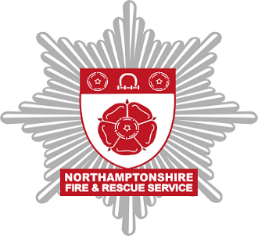 Request a Home Fire Safety VisitNorthamptonshire Fire and Rescue Service have limited resources and therefore want to prioritise Home Fire Safety Visits for people who really need them. We are currently offering Home Fire Safety Visits to:
People who are less able to help themselvesPeople who need more in-depth safety advice because of unusual circumstancesPeople who are more at riskPlease complete this form, as honestly as you can, to determine whether you are eligible for a visit. If we cannot prioritise your visit we will write to you to let you know and include important safety advice for you to help keep yourself or your family safe.Data protection agreementIn this form, we will ask for some personal information (such as name, address, postcode) in order to fulfil your request for information or services.This information will be held securely and will be used to provide you with the service you have requested. Any processing will be performed in line with the requirements of the Data Protection Act 2018 and the General Data Protection Regulation.The Service is registered as a Data Controller with the Information Commissioner’s Office under the reference number ZA482017. Further details about how we process personal data can be found in our privacy notice.If you are from an agency referring the occupier, please do not complete this form, complete our partner agency referral form.DisclaimerNorthamptonshire Fire Service offer a variety of home safety services. This can include:
Signposting to useful information / self-help toolkitsOnline and telephone adviceHome visits delivered by either a local fire crew or Home Fire Safety AdviserSection 1 – Personal informationSection 2 – Occupier’s detailsSection 3 – Household factorsSection 4 – Concern about fire safety
Factors affecting an occupier’s ability to understand, call for help and escape safely if a fire startsSection 5 – Factors increasing likelihood of fireSection 6 – Living environmentThank you for completing this form, please email it to enquiries@northantsfire.gov.uk and we will be in touch.Is the property of a House of Multiple Occupation (HMO)?YesNoIf it is, your request may be passed onto our Fire Protection Team for further considerationIf it is, your request may be passed onto our Fire Protection Team for further considerationIf it is, your request may be passed onto our Fire Protection Team for further considerationIf it is, your request may be passed onto our Fire Protection Team for further considerationIf it is, your request may be passed onto our Fire Protection Team for further considerationIs this a self-request?YesNoYour nameContact numberEmail addressIf you are making this request for someone else, has consent been granted from the occupier?YesNoN/AAddressName(If not already provided in section 1)Contact number(If not already provided in section 1)Email address (If not already provided in section 1)If you are not the occupier, do you live with them?YesNoN/AN/AIf you are not the occupier, what is your relationship to them?FriendFriendNeighbourNeighbourIf you are not the occupier, what is your relationship to them?PartnerPartnerRelativeRelativeWho should be contacted to discuss the request?Please describe the householdOccupant lives aloneOccupant lives aloneOccupant lives alonePlease describe the householdLiving with other adult(s) no children under 18Living with other adult(s) no children under 18Living with other adult(s) no children under 18Please describe the householdParent/Guardian/Family with children under 18Parent/Guardian/Family with children under 18Parent/Guardian/Family with children under 18What is the property type?Privately ownedPrivately rentedWhat is the property type?Housing provider/Housing AssociationCouncil rentedRegarding the ages of people in the household, please tick all that apply80+65 - 80Regarding the ages of people in the household, please tick all that apply18 - 655 - 18Regarding the ages of people in the household, please tick all that applyUnder 5Does anyone in your household already receive support from any of the following? (If yes, tick all that apply)Social workerSupport workerDoes anyone in your household already receive support from any of the following? (If yes, tick all that apply)CarerFamily member/relativeDoes anyone in your household already receive support from any of the following? (If yes, tick all that apply)Charity or organisationNoneHave you received a threat of arson?YesNoAre there any Firesetter concerns in the household?YesNoAre there working smoke alarms?(There should be a minimum of one per floor, further information is available on our website)YesNoAre your possessions affecting the use of your living space?YesNoAre your escape routes clear?YesNoFactors which could affect ability to escape or raise alarm (Select all that apply)MemoryAbility to make safe decisionsHearingFactors which could affect ability to escape or raise alarm (Select all that apply)SightReliance on alcohol/medicine/ drugsLimited mobilityFactors which could affect ability to escape or raise alarm (Select all that apply)BedboundOtherNoneDoes anyone in the household smoke?YesNoNoIf yes, are they bedbound?If yes, are they bedbound?If yes, are they bedbound?YesYesNoIs there a home oxygen user?YesYesYesNoNoNoNoNoFor home oxygen users, select all that applyNo open flameNo open flameNo open flameNo open flameNo open flameNo open flameNo open flameNo smoking riskNo smoking riskNo smoking riskNo smoking riskFor home oxygen users, select all that applyUsed around open flamesUsed around open flamesUsed around open flamesUsed around open flamesUsed around open flamesUsed around open flamesUsed around open flamesSmoking riskSmoking riskSmoking riskSmoking riskIs there an emollient user?YesYesYesNoNoNoNoNoFor emollient users, select all that applyNo open flameNo open flameNo open flameNo open flameNo open flameNo open flameNo open flameNo smoking riskNo smoking riskNo smoking riskNo smoking riskFor emollient users, select all that applyUsed around open flamesUsed around open flamesUsed around open flamesUsed around open flamesUsed around open flamesUsed around open flamesUsed around open flamesSmoking riskSmoking riskSmoking riskSmoking riskHave there been any previous fires, a near miss or burn marks?YesYesYesNoNoNoNoNoIf yes, describe further information regarding any incidents, if no, put N/ASelect all fire safety concerns that applyElectrical safetyCooking safetySafe heating methodsSelect all fire safety concerns that applyUse of candlesNo phoneNo assistive technologySelect all fire safety concerns that applyNo lifelineOtherNoneCan you provide any further information which could help us to process your request?